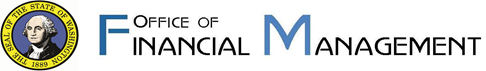 USER ACCESS DEFINITIONS:WASHINGTON WORKFORCE ANALYTICS USER ACCESSWASHINGTON WORKFORCE ANALYTICS USER ACCESSWASHINGTON WORKFORCE ANALYTICS USER ACCESSWASHINGTON WORKFORCE ANALYTICS USER ACCESSWASHINGTON WORKFORCE ANALYTICS USER ACCESSWASHINGTON WORKFORCE ANALYTICS USER ACCESSWASHINGTON WORKFORCE ANALYTICS USER ACCESSThe following person is requesting access, as indicated, to Human Resource and Payroll related data in the WWA Enterprise Data Warehouse using SAP Business Objects. The following person is requesting access, as indicated, to Human Resource and Payroll related data in the WWA Enterprise Data Warehouse using SAP Business Objects. The following person is requesting access, as indicated, to Human Resource and Payroll related data in the WWA Enterprise Data Warehouse using SAP Business Objects. The following person is requesting access, as indicated, to Human Resource and Payroll related data in the WWA Enterprise Data Warehouse using SAP Business Objects. The following person is requesting access, as indicated, to Human Resource and Payroll related data in the WWA Enterprise Data Warehouse using SAP Business Objects. The following person is requesting access, as indicated, to Human Resource and Payroll related data in the WWA Enterprise Data Warehouse using SAP Business Objects. The following person is requesting access, as indicated, to Human Resource and Payroll related data in the WWA Enterprise Data Warehouse using SAP Business Objects. REQUESTER:REQUESTER:REQUESTER:REQUESTER:REQUESTER:REQUESTER:REQUESTER:☐ Add☐ Delete☐ ModifyName: Name: Name: Name: Enterprise Reporting Logon ID (if known): Enterprise Reporting Logon ID (if known): ☐ Add☐ Delete☐ ModifyBusiness Area (Code): Business Area (Code): Business Area (Code): Business Area (Code): Enterprise Reporting Logon ID (if known): Enterprise Reporting Logon ID (if known): ☐ Add☐ Delete☐ ModifyEmail: Email: Email: Email: Enterprise Reporting Logon ID (if known): Enterprise Reporting Logon ID (if known): The following selections specify Universe Level Access in WWA EDW. Please check specific universe(s) requested or check WWA EDW (All) (see Universe Level Access definitions):The following selections specify Universe Level Access in WWA EDW. Please check specific universe(s) requested or check WWA EDW (All) (see Universe Level Access definitions):The following selections specify Universe Level Access in WWA EDW. Please check specific universe(s) requested or check WWA EDW (All) (see Universe Level Access definitions):The following selections specify Universe Level Access in WWA EDW. Please check specific universe(s) requested or check WWA EDW (All) (see Universe Level Access definitions):The following selections specify Universe Level Access in WWA EDW. Please check specific universe(s) requested or check WWA EDW (All) (see Universe Level Access definitions):The following selections specify Universe Level Access in WWA EDW. Please check specific universe(s) requested or check WWA EDW (All) (see Universe Level Access definitions):The following selections specify Universe Level Access in WWA EDW. Please check specific universe(s) requested or check WWA EDW (All) (see Universe Level Access definitions):☐ WWA EDW AFRS☐ WWA EDW AFRS☐ WWA EDW Quota☐ WWA EDW Quota☐ WWA EDW Quota☐ WWA EDW Quota☐ WWA EDW Quota☐ WWA EDW Grievance (Agency-Level Only)☐ WWA EDW Grievance (Agency-Level Only)☐ WWA EDW Staffing Assignments☐ WWA EDW Staffing Assignments☐ WWA EDW Staffing Assignments☐ WWA EDW Staffing Assignments☐ WWA EDW Staffing Assignments☐ WWA EDW Headcount and Personnel Actions☐ WWA EDW Headcount and Personnel Actions☐ WWA EDW Time and Labor☐ WWA EDW Time and Labor☐ WWA EDW Time and Labor☐ WWA EDW Time and Labor☐ WWA EDW Time and Labor☐ WWA EDW Payroll☐ WWA EDW Payroll☐ WWA EDW (All)☐ WWA EDW (All)☐ WWA EDW (All)☐ WWA EDW (All)☐ WWA EDW (All)The following selections specify the type of User Role (see Type of User definitions). Select only one:The following selections specify the type of User Role (see Type of User definitions). Select only one:The following selections specify the type of User Role (see Type of User definitions). Select only one:The following selections specify the type of User Role (see Type of User definitions). Select only one:The following selections specify the type of User Role (see Type of User definitions). Select only one:The following selections specify the type of User Role (see Type of User definitions). Select only one:The following selections specify the type of User Role (see Type of User definitions). Select only one:☐ Agency User (Statewide Limited)☐ Agency User (Statewide Limited)☐ Small Agency Client Services ☐ Small Agency Client Services ☐ Small Agency Client Services ☐ Small Agency Client Services ☐ Small Agency Client Services ☐ Enterprise User (OFM Authorization Required)☐ Enterprise User (OFM Authorization Required)☐ Developer / Security Administrator (OFM IT Only)☐ Developer / Security Administrator (OFM IT Only)☐ Developer / Security Administrator (OFM IT Only)☐ Developer / Security Administrator (OFM IT Only)☐ Developer / Security Administrator (OFM IT Only)The following selections are optional (see Other Access definitions): The following selections are optional (see Other Access definitions): The following selections are optional (see Other Access definitions): The following selections are optional (see Other Access definitions): The following selections are optional (see Other Access definitions): The following selections are optional (see Other Access definitions): The following selections are optional (see Other Access definitions): ☐ I am an agency designated Power User, responsible for maintaining my agency report folder.☐ I am an agency designated Power User, responsible for maintaining my agency report folder.☐ I am an agency designated Power User, responsible for maintaining my agency report folder.☐ I am an agency designated Power User, responsible for maintaining my agency report folder.☐ I am an agency designated Power User, responsible for maintaining my agency report folder.☐ I am an agency designated Power User, responsible for maintaining my agency report folder.☐ I am an agency designated Power User, responsible for maintaining my agency report folder.☐ It is necessary for me to have an additional Secure Data Access role to report on agency-level sensitive Employee Personal Information (Date of Birth, Home Address, Email, Phone Number, and Social Security Number). Note: This User Role requires a separate Logon ID.☐ It is necessary for me to have an additional Secure Data Access role to report on agency-level sensitive Employee Personal Information (Date of Birth, Home Address, Email, Phone Number, and Social Security Number). Note: This User Role requires a separate Logon ID.☐ It is necessary for me to have an additional Secure Data Access role to report on agency-level sensitive Employee Personal Information (Date of Birth, Home Address, Email, Phone Number, and Social Security Number). Note: This User Role requires a separate Logon ID.☐ It is necessary for me to have an additional Secure Data Access role to report on agency-level sensitive Employee Personal Information (Date of Birth, Home Address, Email, Phone Number, and Social Security Number). Note: This User Role requires a separate Logon ID.☐ It is necessary for me to have an additional Secure Data Access role to report on agency-level sensitive Employee Personal Information (Date of Birth, Home Address, Email, Phone Number, and Social Security Number). Note: This User Role requires a separate Logon ID.☐ It is necessary for me to have an additional Secure Data Access role to report on agency-level sensitive Employee Personal Information (Date of Birth, Home Address, Email, Phone Number, and Social Security Number). Note: This User Role requires a separate Logon ID.☐ It is necessary for me to have an additional Secure Data Access role to report on agency-level sensitive Employee Personal Information (Date of Birth, Home Address, Email, Phone Number, and Social Security Number). Note: This User Role requires a separate Logon ID.Signature:Signature:Signature:Signature:Signature:Date:Date:☐ I acknowledge I have signed a Non-disclosure Agreement.☐ I acknowledge I have signed a Non-disclosure Agreement.☐ I acknowledge I have signed a Non-disclosure Agreement.☐ I acknowledge I have signed a Non-disclosure Agreement.☐ I acknowledge I have signed a Non-disclosure Agreement.☐ I acknowledge I have signed a Non-disclosure Agreement.☐ I acknowledge I have signed a Non-disclosure Agreement.APPROVAL OF AGENCY ADMINISTRATOR:APPROVAL OF AGENCY ADMINISTRATOR:APPROVAL OF AGENCY ADMINISTRATOR:APPROVAL OF AGENCY ADMINISTRATOR:APPROVAL OF AGENCY ADMINISTRATOR:APPROVAL OF AGENCY ADMINISTRATOR:APPROVAL OF AGENCY ADMINISTRATOR:☐ I acknowledge I have received a signed Non-disclosure Agreement from the Requester and Requestor is authorized for Universe Level(s), User Role, and optional access as selected above.☐ I acknowledge I have received a signed Non-disclosure Agreement from the Requester and Requestor is authorized for Universe Level(s), User Role, and optional access as selected above.☐ I acknowledge I have received a signed Non-disclosure Agreement from the Requester and Requestor is authorized for Universe Level(s), User Role, and optional access as selected above.☐ I acknowledge I have received a signed Non-disclosure Agreement from the Requester and Requestor is authorized for Universe Level(s), User Role, and optional access as selected above.☐ I acknowledge I have received a signed Non-disclosure Agreement from the Requester and Requestor is authorized for Universe Level(s), User Role, and optional access as selected above.☐ I acknowledge I have received a signed Non-disclosure Agreement from the Requester and Requestor is authorized for Universe Level(s), User Role, and optional access as selected above.☐ I acknowledge I have received a signed Non-disclosure Agreement from the Requester and Requestor is authorized for Universe Level(s), User Role, and optional access as selected above.Signature:Signature:Signature:Signature:Date:Date:Date:Printed Name:Printed Name:Printed Name:Email:Email:Email:Email:Email the signed User Access request form to: OFM Help Desk HereToHelp@ofm.wa.govEmail the signed User Access request form to: OFM Help Desk HereToHelp@ofm.wa.govEmail the signed User Access request form to: OFM Help Desk HereToHelp@ofm.wa.govEmail the signed User Access request form to: OFM Help Desk HereToHelp@ofm.wa.govEmail the signed User Access request form to: OFM Help Desk HereToHelp@ofm.wa.govEmail the signed User Access request form to: OFM Help Desk HereToHelp@ofm.wa.govEmail the signed User Access request form to: OFM Help Desk HereToHelp@ofm.wa.govAPPROVAL OF OFM ADMINISTRATOR FOR ENTERPRISE USER ACCESS (OFM Administrator only):APPROVAL OF OFM ADMINISTRATOR FOR ENTERPRISE USER ACCESS (OFM Administrator only):APPROVAL OF OFM ADMINISTRATOR FOR ENTERPRISE USER ACCESS (OFM Administrator only):APPROVAL OF OFM ADMINISTRATOR FOR ENTERPRISE USER ACCESS (OFM Administrator only):APPROVAL OF OFM ADMINISTRATOR FOR ENTERPRISE USER ACCESS (OFM Administrator only):APPROVAL OF OFM ADMINISTRATOR FOR ENTERPRISE USER ACCESS (OFM Administrator only):APPROVAL OF OFM ADMINISTRATOR FOR ENTERPRISE USER ACCESS (OFM Administrator only):I acknowledge I have reviewed the above request for access and have concluded the requested access level☐ is	☐ is not supported by business need.I acknowledge I have reviewed the above request for access and have concluded the requested access level☐ is	☐ is not supported by business need.I acknowledge I have reviewed the above request for access and have concluded the requested access level☐ is	☐ is not supported by business need.I acknowledge I have reviewed the above request for access and have concluded the requested access level☐ is	☐ is not supported by business need.I acknowledge I have reviewed the above request for access and have concluded the requested access level☐ is	☐ is not supported by business need.I acknowledge I have reviewed the above request for access and have concluded the requested access level☐ is	☐ is not supported by business need.I acknowledge I have reviewed the above request for access and have concluded the requested access level☐ is	☐ is not supported by business need.Signature:Signature:Signature:Signature:Date:Date:Date:Printed Name:Printed Name:Printed Name:Email:Email:Email:Email:Email requests for Enterprise User Access to: strategichr@ofm.wa.govEmail requests for Enterprise User Access to: strategichr@ofm.wa.govEmail requests for Enterprise User Access to: strategichr@ofm.wa.govEmail requests for Enterprise User Access to: strategichr@ofm.wa.govEmail requests for Enterprise User Access to: strategichr@ofm.wa.govEmail requests for Enterprise User Access to: strategichr@ofm.wa.govEmail requests for Enterprise User Access to: strategichr@ofm.wa.govOFM IT USE ONLYOFM IT USE ONLYOFM IT USE ONLYOFM IT USE ONLYOFM IT USE ONLYOFM IT USE ONLYOFM IT USE ONLYSystem security changes made by:System security changes made by:System security changes made by:System security changes made by:System security changes made by:System security changes made by:DateUniverse Level AccessUniverse Level AccessUniverse Level AccessWWA EDW AFRSAgency Financial Reporting System payroll-related data such as AFRS payroll dollars and hours by financial codesAgency Financial Reporting System payroll-related data such as AFRS payroll dollars and hours by financial codesWWA EDW Grievance (Agency-Level Only)Agency level grievance data such as grievance counts by grievance types and agencyAgency level grievance data such as grievance counts by grievance types and agencyWWA EDW Headcount and Personnel ActionsHeadcount and personnel actions data such as number of employees by organizational unit and number of actions by action type/reasonHeadcount and personnel actions data such as number of employees by organizational unit and number of actions by action type/reasonWWA EDW PayrollPayroll data such as payroll dollars and hours by wage typePayroll data such as payroll dollars and hours by wage typeWWA EDW QuotaQuota data such as quota accrued, quota taken and quota balances by quota typeQuota data such as quota accrued, quota taken and quota balances by quota typeWWA EDW Staffing AssignmentsStaffing assignment data such as number of positions, number of occupied positions, and number of unoccupied positions by organizational structure.Staffing assignment data such as number of positions, number of occupied positions, and number of unoccupied positions by organizational structure.WWA EDW Time and LaborTime and labor data such as time taken by time typeTime and labor data such as time taken by time typeType of UserType of UserType of UserAgency User (Statewide Limited)Agency User (Statewide Limited)User can create, edit, delete, and execute personal queries in personal folderUser can copy and execute agency queries in agency folderUser can view statewide results if query does not include Personnel Number or Employee Name. User cannot view statewide results if query includes Personnel Number or Employee Name – if these fields are included, results are limited to agency level authorization (Business Area)User can execute and copy/edit standard reportsEnterprise User (OFM authorization required)Enterprise User (OFM authorization required)User can create, copy, edit, delete and execute personal queries in personal folderUser can create, copy, edit, delete and execute statewide queries in community folderUser can manage the community folder structureUser can copy and execute all agency queries in agency foldersUser can execute and copy/edit standard reportsSmall Agency Client Services Small Agency Client Services User can create, edit, delete, and execute personal queries in personal folderUser can copy and execute all queries in assigned small agency foldersUser can view statewide results if query does not include Personnel Number or Employee Name. User cannot view statewide results if query includes Personnel Number or Employee Name – if these fields are included, results are limited to agency level authorization (Business Area)User can execute and copy/edit standard reportsDeveloper / Security Administrator (OFM IT Only)Developer / Security Administrator (OFM IT Only)User can create, copy, edit, delete and execute any queryUser can manager folder structure for all agenciesUser can create, execute, and copy/edit standard reportsUser can manage standard report folder structureOther AccessOther AccessOther AccessPower UserPower UserUser can manage agency’s shared report folderSecure Data AccessSecure Data AccessUser can view sensitive Employee Personal Information (Date of Birth, Home Address, Email, Phone Number, and Social Security Number). Note: Requires a separate Logon ID.